       ПОЖАР - это огонь, который вышел из-под власти человека, которым невозможно управлять. Пожар губит дома, леса, уничтожает другие предметы, приносит вред жизни и здоровью человека. В случае возникновения пожара, ЕСЛИ РЯДОМ НЕТ ВЗРОСЛЫХ, детям нужно действовать следующим образом:Обнаружив пожар, не притрагиваться к огню, а позвонить по телефону 01, сообщить фамилию, адрес, что и где горит.Предупредить о пожаре соседей, если необходимо они могут вызвать пожарных.Убежать из квартиры, не прятаться под кровать, в шкаф, под ванну. Если покинуть дом уже не получается, нужно найти комнату с окном, в которой нет огня и плотно закрыть дверь. Нельзя открывать форточки, так как они создают условия для более быстрого разгорания.Закрыть рот и нос мокрой тряпкой (носовым платком), лечь на пол и ползти к выходу – внизу меньше дыма.Пользоваться лифтом при пожаре в подъезде запрещается. Лифт может отключиться.Ожидая приезда пожарных сохраняйте спокойствие и не паниковать.Когда приедут пожарные, выполнять все их указания.Для предотвращения пожара дома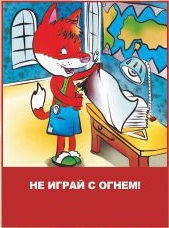 не играть с огнем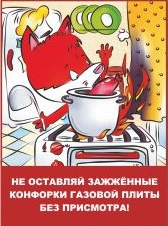 не оставлять            зажженные             конфорки        газовой плиты       без присмотра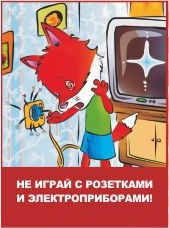 не играть       с розетками и    электроприборами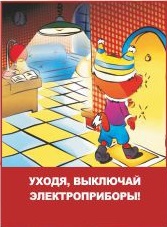   уходя,      выключать      электроприборынужно соблюдать несколько правил: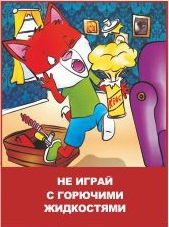 не играть            горючими         жидкостями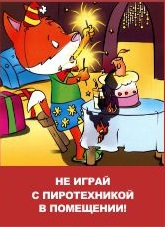 не играть с   пиротехникой          в помещении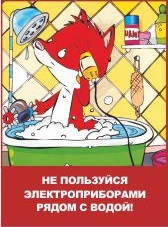 не использовать           электроприборы            рядом с водой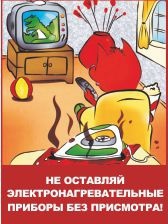 не оставлять     электро -          - нагревательные              приборы без              присмотраДорогие родители, именно от вас зависит поведение ребенка в случае возникновения пожара!Ваш ребёнок должен знать свой адрес, Ф.И.О. и номер телефона. Выучите эту информацию вместе с ним. Огнеопасные приборы храните в недоступном от ребёнка месте. Показывайте своим примером, что вы выключаете электроприборы, особенно мелкие (утюг, фен, кофеварка, чайник и т.д.).Расскажите, что в деревне или на даче без взрослых нельзя подходить и включать обогревательные приборы (камины, батареи). Не забывайте напоминать, что «спички – детям не игрушка».Родители, следуйте сами урокам пожарной безопасности и обучайте своих детей быть внимательными и осторожными. Помните: подобные уроки должны начинаться с детства. Не забывайте: гораздо легче предотвратить пожар, чем его потушить. Простые меры предосторожности помогут вам обезопасить себя и своих детей!Консультативное отделение(консультирование по вопросам, связанным с защитой прав и законных интересов получателей социальных услуг в сфере социального обслуживания, и по вопросам установленных мер социальной поддержки)Специалисты отделения:  9-83-09Отделение психолого-педагогической   помощи(социально-психологическое консультирование и коррекция, социально-педагогическая диагностика, психологическая помощь и поддержка, содействие в получении гражданами экстренной психологической помощи)Специалисты отделения:  9-83-08Отделение дневного пребывания несовершеннолетних(пребывание детей от 7 до 18 лет в Центре с 13:00 до 18:30 с предоставлением двухразового питания; летний лагерь с дневным пребыванием «Теремок»)Специалисты отделения: 9-83-07Стационарное отделение для несовершеннолетних с 3 до 18 лет(круглосуточное пребывание детей в Центре)Специалисты отделения: 9-83-06Наш адрес: г. Саров, ул. Куйбышева, д.8Наш сайт: www.cspsd-sarov.ruГосударственное бюджетное учреждение«Центр социальной помощи семьеи детям города Сарова»Обеспечение пожарной безопасности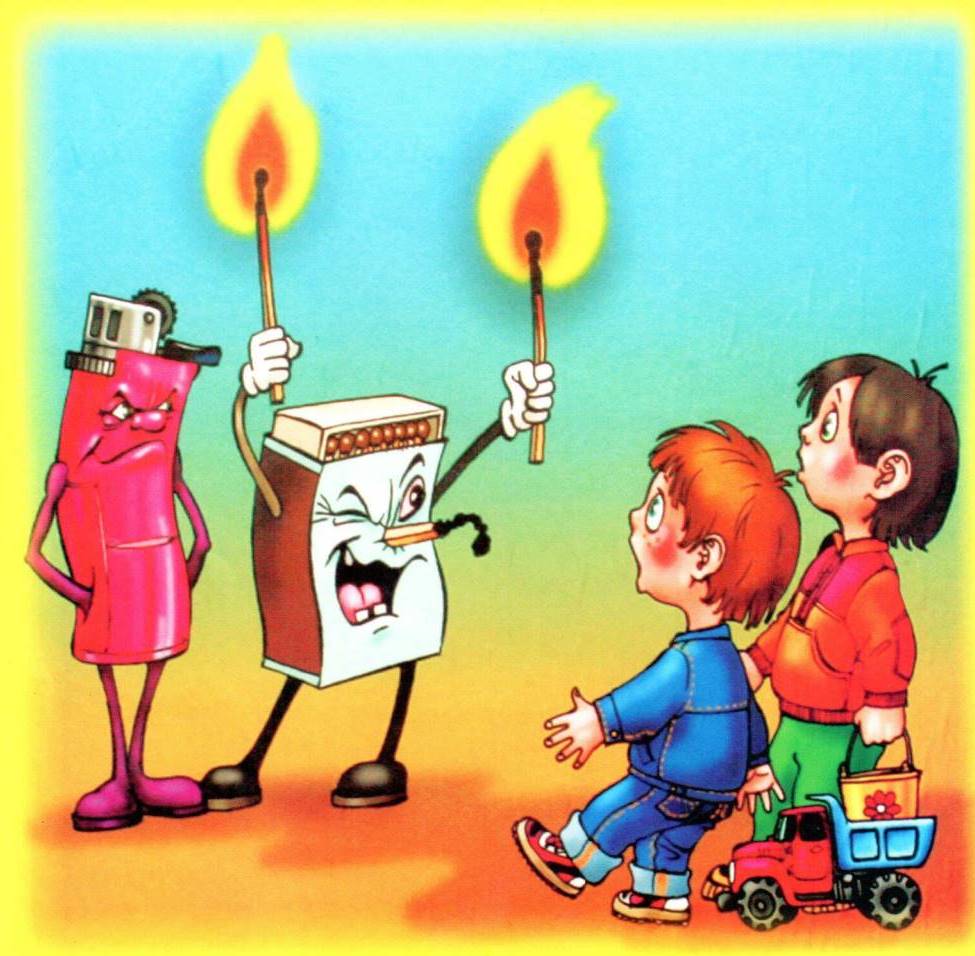 Консультативное отделение 2020 год